Joe LombardoGovernorRichard Whitley, MSDirector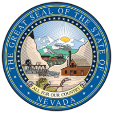 Department ofHealth and Human Services Division of Child and Family ServicesHelping people. It’s who we are and what we do.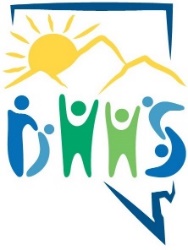 Marla McDade Williams, MPAAdministratorCANCELLEDNOTICE OF PUBLIC MEETINGWASHOE CHILDREN’S MENTAL HEALTHCONSORTIUM MAIN MEETINGAGENDADATE OF MEETING:	November 16, 2023TIME:	10:00 a.m. until AdjournmentThis will be a virtual only meeting as authorized pursuant to AB253 (2021) and NRS 241.023.VIDEO CONFERENCE:	Microsoft Teams Meetinghttps://teams.microsoft.com/l/meetup-join/19%3ameeting_MDY5YTdlNzYtMTQyZC00YjU5LTk3ZDMtY2Y1MTJhMjQ3ZWIy%40thread.v2/0?context=%7b%22Tid%22%3a%22e4a340e6-b89e-4e68-8eaa-1544d2703980%22%2c%22Oid%22%3a%22d95acdce-4a5b-4306-89f8-98c027590794%22%7dMeeting ID: 242 613 905 791
Passcode: 3CGi98Download Teams | Join on the webCALL IN (AUDIO ONLY):	 +1 775-321-6111,,315406006#   United States, Reno	Phone Conference ID: 315 406 006#	Find a local number | Reset PIN*NOTE: If calling into the meeting, please state your full name each time you speak. Supporting materials may be obtained online https://dcfs.nv.gov/Meetings/WCCMHC/2023MeetingandAgenda/Members of the public may hear and observe the hearing and participate by video or phone. Members of the public may also provide live public comment during the public comment sections of the agenda. If members of the public desire to provide a pre-recorded public comment for the hearing, please contact Kary Wilder at the Division of Child and Family Services (kwilder@dcfs.nv.gov) or the Consortium at wccmhconsortium@gmail.com no later than three (3) business days prior to the meeting date, in order to provide the pre-recorded comment to be reviewed at the public hearing.As required by Open Meeting Law, this public hearing contains this agenda, the hearing will be recorded, and minutes will be completed following the public hearing.PUBLIC SESSION MEETING AGENDAItems may be taken out of order; Items may be combined for consideration by the public body; Items may be pulled or removed from the agenda at any time; the public body may place reasonable restrictions on the time, place and manner of public comments, but may not restrict comments based upon viewpoint.Call to order, roll callIntroductionsPublic comment and discussion – No action may be taken on a matter raised under this item of the agenda until the matter itself has been specifically included on the agenda as an item upon which action can be taken.To provide public comment telephonically, dial +1 775-321-6111. When prompted to provide the Meeting ID, enter 315 406 006#. If providing public comment during the Teams Meeting, unmute your microphone prior to speaking. Persons making comment will be asked to begin by stating their name for the record and to spell their last name.For possible action: Approval of recommendations of Washoe County Children’s Mental Health Consortium membership and vacancies including:Resignation of Representative of Youth Wellness and Prevention – Katie Metz Representative of Youth Wellness and Prevention – Nomination of Holland Schubach Current open roles – Provider of foster care, Representative of a parent advocacy group; Representative from the Division of Public and Behavioral Health; Youth advocacy representative; Representative of Early Intervention Services; For possible action: Review and approval of outstanding minutes:October 19, 2023 Main Meeting For information only: Family Voice – A time to hear from families and those in attendance who work with families about their successes, challenges, and themes. For possible action: Medicaid Topic: Discussion and identification of current Medicaid changes, issues, and questions for presentation at future Consortium meetings.For possible action: Legal Hold Process for minors. Review, discussion and possible vote on Consortium action steps to move forward with community education, outreach, and presentations on the Legal Hold Process for minors.For possible action: Discussion of Consortium progress and plans for the remaining year:For possible action: Review, discussion, and approval of recommendations from the Budget Workgroup.  For possible action:  Status of Megan Weller’s contract to help write the Annual Report.For possible action: Consortium member announcements –To provide the voting members a chance to share any updates they may have, and to discuss and take possible vote(s) on important issues impacting children’s mental health such as upcoming events, services, legislation, and related community factors.For possible action: Date for next meeting and agenda itemsPublic comment and discussion – No action may be taken on a matter raised under this item of the agenda until the matter itself has been specifically included on the agenda as an item upon which action can be taken.To provide public comment telephonically, dial +1 775-321-6111. When prompted to provide the Meeting ID, enter 315 406 006#. If providing public comment during the Teams Meeting, unmute your microphone prior to speaking. Persons making comment will be asked to begin by stating their name for the record and to spell their last name.Adjournment_____________________________________________________________________________We are pleased to provide special accommodation assistance to persons with disabilities who wish to attend. Notify Kary Wilder at the Division of Child and Family Services (kwilder@dcfs.nv.gov), no later than three (3) business days prior to the meeting date. Supporting materials may be obtained in writing at the above address, or by emailing wccmhconsortium@gmail.com prior to the meeting date. This notice/agenda was posted on the following websites:Division of Child and Family Services: https://dcfs.nv.gov/Meetings/2023/Meetings_2023/State of Nevada Meeting Notice Website: https://notice.nv.govMain WCCMHC Website: www.wccmhc.com WCCMHC Meetings and Agendas site: https://dcfs.nv.gov/Meetings/WCCMHC/2023MeetingandAgenda/Notices of Public Meeting have been posted at the following agencies no later than 9:00 am three business days before the meeting. Division of Child and Family Services – 4126 Technology Way, Carson City, NV Division of Public and Behavioral Health – 4150 Technology Way, Carson City, NVDivision of Child and Family Services – 6171 W. Charleston Blvd. Building 8, Las Vegas, NV Division of Child and Family Services – 2655 Enterprise Rd., Reno, NVDivision of Child and Family Services – 100 Youth Center Rd., Elko, NV